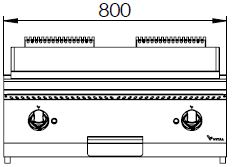 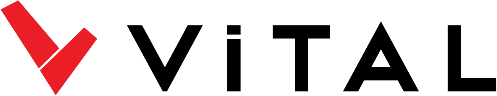 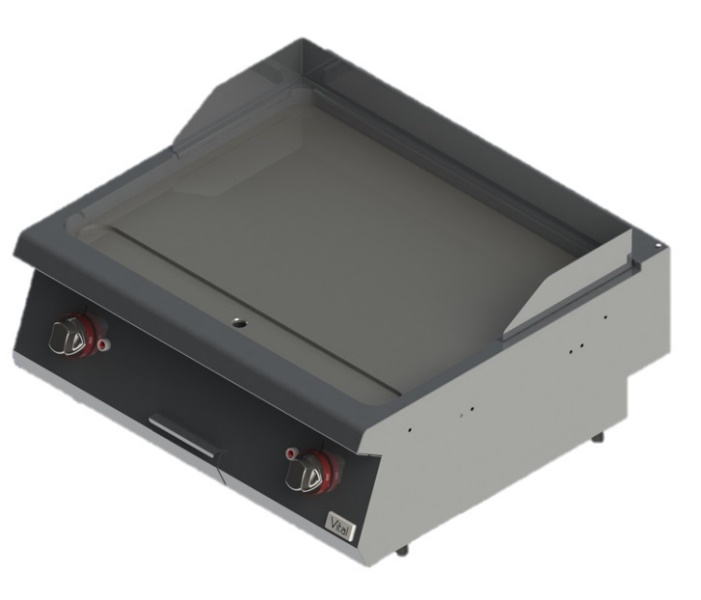 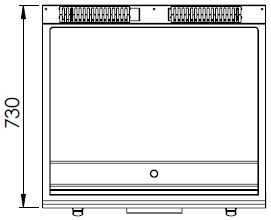 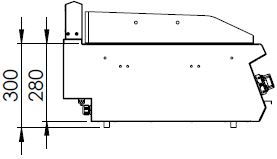 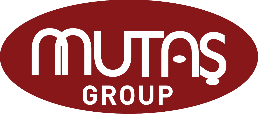 MODELDESCRIPTIONDIMENSIONSTOTAL POWERELECTRIC VOLTAGE / CABLE CROSS SECTIONWEIGHTEPI7020SELECTRIC FRY TOP800X730X2809 kW380-400 VAC 3N 50 Hz /5X4 mm293 kg netEPI7020SELECTRIC FRY TOP820X800X530Package dimension9 kW380-400 VAC 3N 50 Hz /5X4 mm2102 kg Gross weight